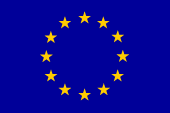 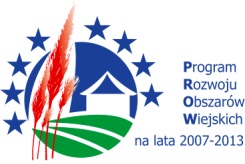 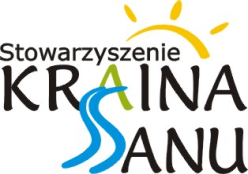 Umowa przyznania pomocy Nr ……………………………
na realizację operacji w ramach działania „Granty Krainy Sanu”zawarta w dniu ......................................... w ........................pomiędzy:Stowarzyszeniem „Kraina Sanu” – Lokalna Grupa Działania, wpisanym do Sądu Rejonowego – XII Wydziału Gospodarczego XII Wydział KRS w Rzeszowie pod numerem 0000257885, NIP 794-173-02-66, REGON:180153528 zwanym w treści umowy Zamawiającym, reprezentowanym przez:Stanisław Wielgos – Prezes ZarząduZdzisława Kiełtyka – Wiceprezes Zarządu a…………………………………………………………………………………….NIP ………………………………………………………REGON1…………………………………………………PESEL1………………………………………………….. 1( niepotrzebne skreślić)Zwanym dalej „Beneficjentem”, reprezentowanym przez:....................................................................................................................................................................................................................................................o następującej  treści:§ 1Użyte w umowie przyznania pomocy, zwanej dalej „umową”, określenia oznaczają:Regulamin – Regulamin naboru wniosków w ramach działania „Granty Krainy Sanu” przyjęty Uchwałą nr 2/03/2012 Zarządu Stowarzyszenia „Kraina Sanu” - Lokalna Grupa Działania z dnia 28 marca 2012 r. w sprawie zatwierdzenia  dokumentacji konkursowej pn. „Granty Krainy Sanu”  Operacja – przedsięwzięcie lub projekt, realizowane przez Beneficjenta w ramach działania „Granty Krainy Sanu”, w sposób pozwalający na osiągnięcie celów Lokalnej Strategii Rozwoju na lata 2009-2015.Pomoc – sfinansowanie operacji ze środków własnych Stowarzyszenia "Kraina Sanu" - Lokalna Grupa DziałaniaKoszty kwalifikowane operacji – koszty związane z realizacją operacji, które zgodnie 
z Regulaminem mogą zostać objęte pomocą w ramach działania „Granty Krainy Sanu”Wniosek o przyznanie pomocy – pozytywnie rozpatrzony wniosek o przyznanie pomocy 
w ramach działania „Granty Krainy Sanu”, którego formularz został przyjęty Uchwałą nr 2/03/2012 Zarządu Stowarzyszenia „Kraina Sanu” - Lokalna Grupa Działania z dnia 28 marca 2012 r. w sprawie zatwierdzenia  dokumentacji konkursowej pn. „Granty Krainy Sanu”  § 2Umowa określa prawa i obowiązki stron związane z realizacją operacji w ramach działania „Granty Krainy Sanu”§ 3Beneficjent zobowiązuje się do realizacji operacji pt. „ ....................................................................................................................................................................................................................................................................................”w ramach działania „Granty Krainy Sanu”, w nieprzekraczalnym  terminie  do ...........................................................  której celem jest :- ................................................................................................- ................................................................................................- .................................................................................................w siedzibie Beneficjenta oraz w miejscach wskazanych we wniosku o przyznanie pomocy, stanowiącym załącznik do umowy.Realizacja operacji obejmuje:Wykonanie zakresu działań wymienionych w pkt. 4 Wniosku o przyznanie pomocy – „Charakterystyka operacji”Udokumentowanie wykonania zakresu działań poprzez przedstawienie Faktur VAT/ rachunków wystawionych na Stowarzyszenie płatnych przelewem.Dane do faktury:Stowarzyszenie „Kraina Sanu” - Lokalna Grupa Działania  Tryńcza 12737-204 Tryńcza NIP 794-173-02-66Dostarczenie do Biura LGD „Kraina Sanu” dokumentacji dodatkowej potwierdzającej realizację operacji nie później niż w terminie 7 dni od dnia zakończenia realizacji operacji. Niewypełnienie któregokolwiek z postanowień zawartych w §3 umowy skutkuje wykluczeniem beneficjenta z możliwości ubiegania się o pomoc finansową w kolejnych 2 naborach wniosków w ramach „Grantów Krainy Sanu”. § 4Beneficjentowi zostaje przyznana pomoc w wysokości ....................... zł (słownie złotych: ........................................................................................................................)  na warunkach określonych w umowie oraz w granicach limitu określonego przez Zarząd Stowarzyszenia „Kraina Sanu” - Lokalna Grupa Działania w uchwale w sprawie wyboru operacji.Pomoc będzie przyznana na zasadzie pomocy finansowej, tj. po  przedstawieniu dokumentu potwierdzającego wykonanie operacji  (rachunek, Faktura VAT, nota księgowa – płatne przelewem) wystawionego na Stowarzyszenie „Kraina Sanu” - Lokalna Grupa Działania do wysokości kwoty jaka została przyznana w umowie oraz innych dokumentów potwierdzających realizację operacji (np. zdjęcia, listy obecności, listy osób, którym przyznano nagrody zakupione w ramach realizacji operacji itp.). W/w dokumenty będą opisywane w obecności pracownika Biura Stowarzyszenia „Kraina Sanu” -Lokalna Grupa Działania. Opis w sposób jednoznaczny ma wskazywać jakiej operacji dotyczy przedstawiony dokument.Zakupów i odbioru rachunków i Faktur VAT płatnych przelewem może dokonywać osoba posiadająca upoważnienie wydane przez Stowarzyszenie „Kraina Sanu”- Lokalna Grupa Działania.Upoważnienie wydawane jest osobom reprezentującym Beneficjenta - podpisującym umowę przyznania pomocy. § 5Beneficjent zobowiązuje się do realizacji operacji zgodnie z postanowieniami umowy, w tym do:Osiągnięcia celu operacjiInformowania i rozpowszechniania informacji o przyznanej pomocy otrzymanej od Stowarzyszenia „Kraina Sanu” -  Lokalna Grupa Działania Niezwłocznego informowania Stowarzyszenia "Kraina Sanu"- Lokalna Grupa Działania    o planowanych  albo zaistniałych zdarzeniach związanych ze zmianą sytuacji faktycznej lub prawnej Beneficjenta w zakresie mogącym mieć wpływ na realizację operacji zgodnie z umową.Niezmieniania, bez zgody Stowarzyszenia „Kraina Sanu” -Lokalna Grupa Działania, danych zawartych w § 3– „Termin zakończenia realizacji  operacji”. Umożliwienia przedstawicielom Stowarzyszenia wizytacji w miejscach realizacji operacji.§ 6Umowa ulega rozwiązaniu w przypadku:Nie zakończenia przez Beneficjenta realizacji operacji  w terminie wskazanym w § 3 Wniosku o przyznanie pomocy – „Termin zakończenia realizacji operacji”Odstąpienia przez Beneficjenta od realizacji operacji Niewypełnienia przez Beneficjenta któregokolwiek z zobowiązań określonych w § 5 Złożenia podrobionych, przerobionych, nierzetelnych  lub stwierdzających nieprawdę dokumentów lub oświadczeń, dotyczących  realizowanej operacji. Rozwiązanie umowy następuje po zakończeniu przez Stowarzyszenie „Kraina Sanu”- Lokalna Grupa Działania  czynności związanych z odzyskiwaniem środków poniesionych przez LGD w związku z realizacją operacji przez Beneficjenta. § 7Umowa może zostać zmieniona na wniosek każdej ze stron z tym, że zmiana ta nie może powodować  zwiększenia kwoty pomocy określonej w § 4 i zmiany celu operacji określonego w § 3.Zmiana umowy wymaga zachowania formy pisemnej pod rygorem nieważności.Wniosek o dokonanie zmiany umowy, dotyczący danych zawartych w pkt. 3 Wniosku 
o przyznanie pomocy, tj. „Termin zakończenia realizacji operacji” Beneficjent składa najpóźniej na 3 dni przed planowanym terminem zakończenia realizacji operacji określonym w § 3.Wniosek o dokonanie zmiany umowy Zarząd Stowarzyszenia „Kraina Sanu” -Lokalna Grupa Działania rozpatruje niezwłocznie.§ 8Strony umowy będą porozumiewać się pisemnie we wszelkich sprawach dotyczących umowy.Korespondencja związana z realizacją umowy przekazywana będzie na adres:Beneficjenta: ................................................................................................................Stowarzyszenia: Stowarzyszenie „Kraina Sanu” - Lokalna Grupa Działania Tryńcza 127, 37-204 TryńczaDopuszcza się również  porozumiewanie stron drogą mailową na adres:Beneficjenta ......................................................Stowarzyszenia: krainasanu.lgd@gmail.com Strony zobowiązują się do powoływania na numer umowy oraz datę jej zawarcia w prowadzonej przez nie korespondencji.Beneficjent jest zobowiązany do niezwłocznego przesyłania do Stowarzyszenia pisemnej informacji o zmianie swoich danych zawartych w umowie. Zmiana ta nie wymaga zmiany umowy.W przypadku gdy Beneficjent nie powiadomił Stowarzyszenia o zmianie danych, o których mowa  w ust. 5, wszelką korespondencję wysłaną przez Stowarzyszenie zgodnie z posiadanymi przez niego danymi, uważać się będzie  za doręczoną.§ 9Wszelkie spory pomiędzy Stowarzyszeniem a Beneficjentem wynikające z umowy, rozstrzygane będą przez sąd powszechny właściwy dla siedziby Stowarzyszenia.W sprawach nieuregulowanych umową zastosowanie mają przepisy Kodeksu Cywilnego.§ 12Umowa została sporządzona w trzech jednobrzmiących egzemplarzach, z których jeden otrzymuje Beneficjent, a dwa otrzymuje Stowarzyszenie. STOWARZYSZENIE 							BENEFICJENT.............................						1  ..................................2  ................................						2  ..................................